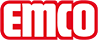 emco Bausottotappeto antiscivolo per strato tessile FLOCKtipoFLOCKsottotappeto antiscivolo per pavimenti tessilicolori specialiantracite, floccato grigiocaratteristicheeffetto senza adesivoantiscivolo, indeformabile, fonoassorbente, resistente, facile da tagliare e posareFunzioneLe fibre di poliammide del lato floccato del materiale si agganciano al lato superiore del rivestimento tessile.rotoli (ml)20 mLarghezza (cm)80 cm120 cm180 cmstruttura del materialeTessuto di PES/filato di vetro, rivestito su entrambi i lati, con speciale pasta di PVC, flock di poliammide sul lato anteriore, rinforzo di aderenza sul lato posteriore.spessoreda 2,5 a 3 mm circaPeso (g/m²)ca. 750 g/m²MarcaemcoDimensioniLarghezza:.........................mLunghezza:.........................mcontattoFabrizio Sollima Country Manager Tel. 0039-3358304784 f.sollima@emco-italia.com www.emco-bau.com